ANTHONY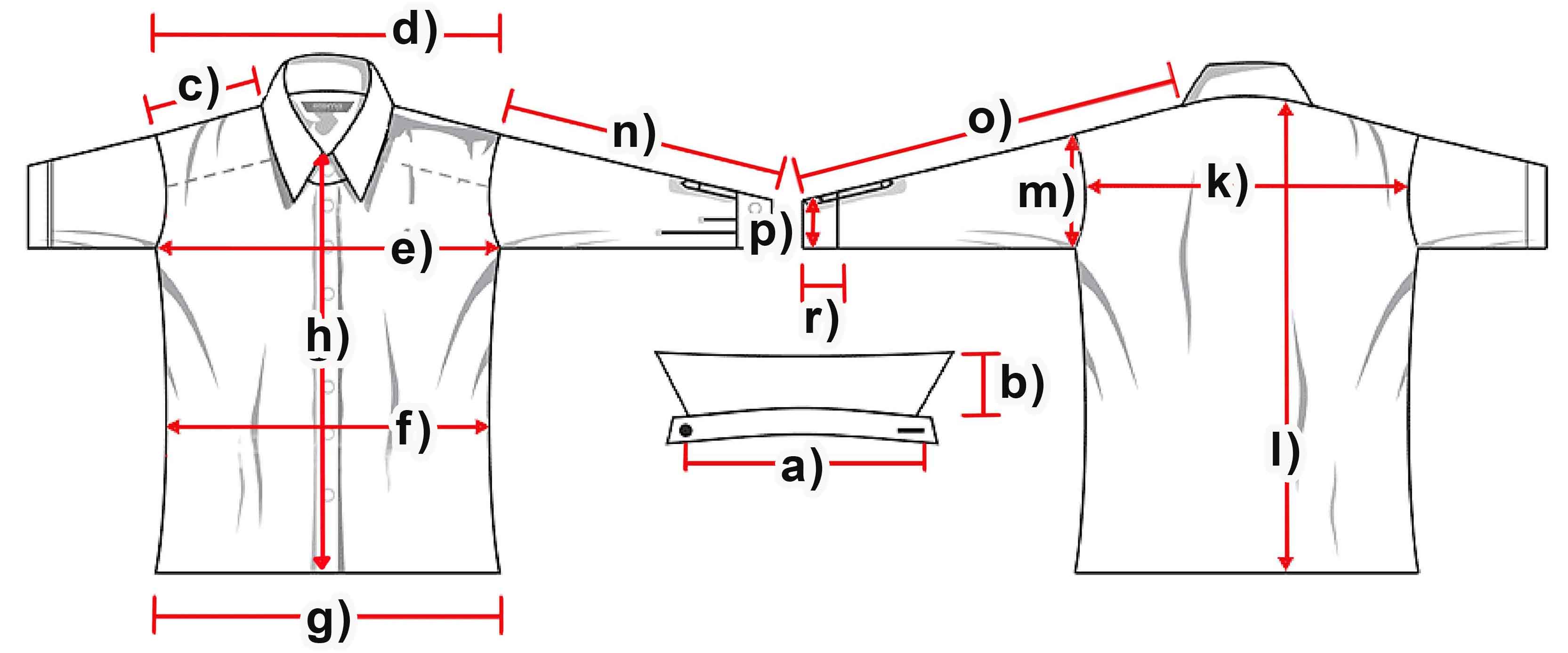 Measure (cm)SMLXLXXL3XLa) Collar width384042444647,5b) Collar height888888c) Shoulder1819,52020,521,522,5d) Shoulders total50,552,555,5576062,5e) Chest5458,5626670,574f)  Waist5356,5606467,570,5g) Hem5559636770,574h) Placket65,567,56970,57173k) Back width485153,55558,560,5l)  Hull lenght73,5747677,58081,5m) Armhole25,52728293031n) Arm length5960,56263,56465o) Arm + Shoulder778082848688p) Cuff width11,511,51212,51313,5r) Cuff height191919191919